1.계산 과정 정리 : 80(N) - 1 = 79  : 80(N) - 4(k=4) = 76  or  19(n-1) * 4(k=4) = 76 :  k-1= 4(K) – 1 = 3 : 2(n)-1=1 : 2(n) - 1 = 1= –  -  = 3- 1- 1=1 :   =31836-  = 5916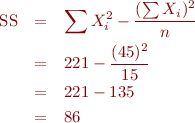 : 각 그룹들의 분산의 합= 1540 + 1266 + 1270 + 1320 = 5396 : -  = 5916- 5396 = 520    :    T(A) =  ,n(A) = 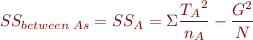 = = 20  :   T(B) =  , n(B) = 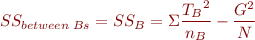 = = 180 : –  – =520 - 20 – 180 = 320 :   =  = 20 :   =  = 180:   =  = 320 :  =  = 71 :   =  = 0.28169…  :  =  = 2.53521… :   =  = 4.50704…2. 표를 사용하여 정리3. 통계학적 결정 내리기 크래커 섭취량이  몸무게에 의한 차이 / 포만감에 의한 차이 / 몸무게 와 포만감 상호작용에 의한 차이 가 있는지 가설을 알아보는 테스트 이다. 몸무게에 의한 차이 F(A)(1,76) = 0.281포만감에 의한 차이F(B)(1,76) = 2.535몸무게와 포만감 동시에 의한 차이 F(AxB)(1,76) = 4.507 (1, 60,p < 0.05) = 4 결론  몸무게에 의한 차이와 포만감에 의한 차이는  (1, 60,p < 0.05) = 4 보다 작으므로 차이가 없다고 봐야 하지만 몸무게와 포만감 상호작용에 의한 차이( ) 는 4보다 크기 때문에 차이가 있다고 볼 수 있다 그래서 몸무게와 포만감 이 상호작용 할 때 차이가 없다는 영가설 을 부정 할 수 있다.4. . 결과 설명  <  이기 때문에 몸무게에 의한 차이는 없다.  .이기 때문에 포만감에 의한 차이는 없다.  이기 때문에 차이가 있다. 즉 몸무게와 크래커 섭취량은 상관관계가 없고, 포만감과 크래커 섭취량도 상관관계가 없다. 하지만 몸무게와 포만감이 상호작용 할 때에는  크래커 섭취량과 연관이 있다. 하지만 몸무게가 높을 수록, 포만감이 낮을수록, 이 조건 두가지가 만족해야 통계가 유의미하다. 따라서 몸무게와 포만감은 각각 섭취량과 상관 관계가 없지만 두 요소가 상호작용을 할 때에는 유의미 하다는 결론을 내릴 수 있다..Table 1. Mean number of crackers eaten in each treatment conditionTable 1. Mean number of crackers eaten in each treatment conditionTable 1. Mean number of crackers eaten in each treatment conditionTable 1. Mean number of crackers eaten in each treatment conditionFullnessFullnessEmpty stomachFull stomachWeightNormalM= 22SD= 9.00M= 15SD=8.18WeightObeseM= 17SD=8.34M= 18SD=8.16ResultResultResultResultResultSourceSSdfMSFBetween treatment5203---Factor A (weight)2012020/71(0.281)-Factor B (fullness)1801180180/71(2.535)-A x B interaction3201320320/71(4.507)Within treatment53967671-Total591679--Weight x fullness factorial designWeight x fullness factorial designWeight x fullness factorial designWeight x fullness factorial designWeight x fullness factorial design